INSPECTION OF DOCUMENTS REQUEST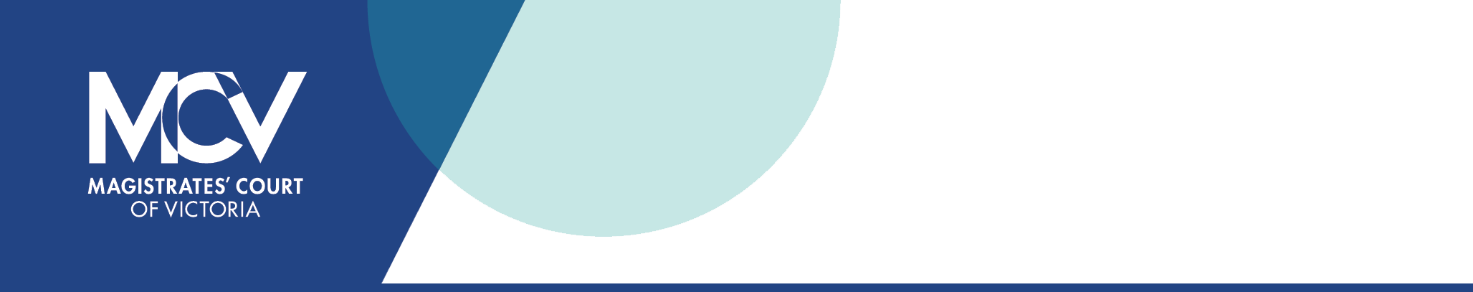 Magistrates’ Court General Civil Procedure Rules 2020Rule 28.05ACCESS TO DOCUMENTS ON CIVIL FILESACCESS TO DOCUMENTS ON CIVIL FILESACCESS TO DOCUMENTS ON CIVIL FILESACCESS TO DOCUMENTS ON CIVIL FILESACCESS TO DOCUMENTS ON CIVIL FILESACCESS TO DOCUMENTS ON CIVIL FILESACCESS TO DOCUMENTS ON CIVIL FILESACCESS TO DOCUMENTS ON CIVIL FILESACCESS TO DOCUMENTS ON CIVIL FILESACCESS TO DOCUMENTS ON CIVIL FILESACCESS TO DOCUMENTS ON CIVIL FILESThis form must be used when requesting access to documents held on Magistrates’ Court civil case files.This form must be used when requesting access to documents held on Magistrates’ Court civil case files.This form must be used when requesting access to documents held on Magistrates’ Court civil case files.This form must be used when requesting access to documents held on Magistrates’ Court civil case files.This form must be used when requesting access to documents held on Magistrates’ Court civil case files.This form must be used when requesting access to documents held on Magistrates’ Court civil case files.This form must be used when requesting access to documents held on Magistrates’ Court civil case files.This form must be used when requesting access to documents held on Magistrates’ Court civil case files.This form must be used when requesting access to documents held on Magistrates’ Court civil case files.This form must be used when requesting access to documents held on Magistrates’ Court civil case files.This form must be used when requesting access to documents held on Magistrates’ Court civil case files.All applications for access to documents filed in civil matters are considered by the Court or a registrar. In accordance with rule 28.05 of the Magistrates’ Court General Civil Procedure Rules 2020, no person may inspect or obtain a copy of a document which the Court has ordered confidential; and a person who is not a party may not, without the leave of the Court, inspect or obtain a copy of a document which in the opinion of the registrar ought to remain confidential to the parties.All applications for access to documents filed in civil matters are considered by the Court or a registrar. In accordance with rule 28.05 of the Magistrates’ Court General Civil Procedure Rules 2020, no person may inspect or obtain a copy of a document which the Court has ordered confidential; and a person who is not a party may not, without the leave of the Court, inspect or obtain a copy of a document which in the opinion of the registrar ought to remain confidential to the parties.All applications for access to documents filed in civil matters are considered by the Court or a registrar. In accordance with rule 28.05 of the Magistrates’ Court General Civil Procedure Rules 2020, no person may inspect or obtain a copy of a document which the Court has ordered confidential; and a person who is not a party may not, without the leave of the Court, inspect or obtain a copy of a document which in the opinion of the registrar ought to remain confidential to the parties.All applications for access to documents filed in civil matters are considered by the Court or a registrar. In accordance with rule 28.05 of the Magistrates’ Court General Civil Procedure Rules 2020, no person may inspect or obtain a copy of a document which the Court has ordered confidential; and a person who is not a party may not, without the leave of the Court, inspect or obtain a copy of a document which in the opinion of the registrar ought to remain confidential to the parties.All applications for access to documents filed in civil matters are considered by the Court or a registrar. In accordance with rule 28.05 of the Magistrates’ Court General Civil Procedure Rules 2020, no person may inspect or obtain a copy of a document which the Court has ordered confidential; and a person who is not a party may not, without the leave of the Court, inspect or obtain a copy of a document which in the opinion of the registrar ought to remain confidential to the parties.All applications for access to documents filed in civil matters are considered by the Court or a registrar. In accordance with rule 28.05 of the Magistrates’ Court General Civil Procedure Rules 2020, no person may inspect or obtain a copy of a document which the Court has ordered confidential; and a person who is not a party may not, without the leave of the Court, inspect or obtain a copy of a document which in the opinion of the registrar ought to remain confidential to the parties.All applications for access to documents filed in civil matters are considered by the Court or a registrar. In accordance with rule 28.05 of the Magistrates’ Court General Civil Procedure Rules 2020, no person may inspect or obtain a copy of a document which the Court has ordered confidential; and a person who is not a party may not, without the leave of the Court, inspect or obtain a copy of a document which in the opinion of the registrar ought to remain confidential to the parties.All applications for access to documents filed in civil matters are considered by the Court or a registrar. In accordance with rule 28.05 of the Magistrates’ Court General Civil Procedure Rules 2020, no person may inspect or obtain a copy of a document which the Court has ordered confidential; and a person who is not a party may not, without the leave of the Court, inspect or obtain a copy of a document which in the opinion of the registrar ought to remain confidential to the parties.All applications for access to documents filed in civil matters are considered by the Court or a registrar. In accordance with rule 28.05 of the Magistrates’ Court General Civil Procedure Rules 2020, no person may inspect or obtain a copy of a document which the Court has ordered confidential; and a person who is not a party may not, without the leave of the Court, inspect or obtain a copy of a document which in the opinion of the registrar ought to remain confidential to the parties.All applications for access to documents filed in civil matters are considered by the Court or a registrar. In accordance with rule 28.05 of the Magistrates’ Court General Civil Procedure Rules 2020, no person may inspect or obtain a copy of a document which the Court has ordered confidential; and a person who is not a party may not, without the leave of the Court, inspect or obtain a copy of a document which in the opinion of the registrar ought to remain confidential to the parties.All applications for access to documents filed in civil matters are considered by the Court or a registrar. In accordance with rule 28.05 of the Magistrates’ Court General Civil Procedure Rules 2020, no person may inspect or obtain a copy of a document which the Court has ordered confidential; and a person who is not a party may not, without the leave of the Court, inspect or obtain a copy of a document which in the opinion of the registrar ought to remain confidential to the parties.If access is permitted, you may view the document(s) at the Magistrates’ Court registry. If access is permitted, you may view the document(s) at the Magistrates’ Court registry. If access is permitted, you may view the document(s) at the Magistrates’ Court registry. If access is permitted, you may view the document(s) at the Magistrates’ Court registry. If access is permitted, you may view the document(s) at the Magistrates’ Court registry. If access is permitted, you may view the document(s) at the Magistrates’ Court registry. If access is permitted, you may view the document(s) at the Magistrates’ Court registry. If access is permitted, you may view the document(s) at the Magistrates’ Court registry. If access is permitted, you may view the document(s) at the Magistrates’ Court registry. If access is permitted, you may view the document(s) at the Magistrates’ Court registry. If access is permitted, you may view the document(s) at the Magistrates’ Court registry. Please return your completed form in person at the registry counter.Please return your completed form in person at the registry counter.Please return your completed form in person at the registry counter.Please return your completed form in person at the registry counter.Please return your completed form in person at the registry counter.Please return your completed form in person at the registry counter.Please return your completed form in person at the registry counter.Please return your completed form in person at the registry counter.Please return your completed form in person at the registry counter.Please return your completed form in person at the registry counter.Please return your completed form in person at the registry counter.A search, inspection, retrieval or access fee applies, and if photocopying or printing is required, a further fee will apply per page.A search, inspection, retrieval or access fee applies, and if photocopying or printing is required, a further fee will apply per page.A search, inspection, retrieval or access fee applies, and if photocopying or printing is required, a further fee will apply per page.A search, inspection, retrieval or access fee applies, and if photocopying or printing is required, a further fee will apply per page.A search, inspection, retrieval or access fee applies, and if photocopying or printing is required, a further fee will apply per page.A search, inspection, retrieval or access fee applies, and if photocopying or printing is required, a further fee will apply per page.A search, inspection, retrieval or access fee applies, and if photocopying or printing is required, a further fee will apply per page.A search, inspection, retrieval or access fee applies, and if photocopying or printing is required, a further fee will apply per page.A search, inspection, retrieval or access fee applies, and if photocopying or printing is required, a further fee will apply per page.A search, inspection, retrieval or access fee applies, and if photocopying or printing is required, a further fee will apply per page.A search, inspection, retrieval or access fee applies, and if photocopying or printing is required, a further fee will apply per page.CASE DETAILSCASE DETAILSCASE DETAILSCASE DETAILSCASE DETAILSCASE DETAILSCASE DETAILSCASE DETAILSCASE DETAILSCASE DETAILSCASE DETAILSCourt Reference [if known]:Court Reference [if known]:Court Reference [if known]:Court Reference [if known]:Court Reference [if known]:Court Reference [if known]:Plaintiff [name]:Plaintiff [name]:Plaintiff [name]:Plaintiff [name]:Plaintiff [name]:Defendant [name]:Defendant [name]:Defendant [name]:Defendant [name]:Defendant [name]:Hearing date(s):Hearing date(s):Hearing date(s):Hearing date(s):Hearing date(s):DETAILS OF REQUESTING PARTYDETAILS OF REQUESTING PARTYDETAILS OF REQUESTING PARTYDETAILS OF REQUESTING PARTYDETAILS OF REQUESTING PARTYDETAILS OF REQUESTING PARTYDETAILS OF REQUESTING PARTYDETAILS OF REQUESTING PARTYDETAILS OF REQUESTING PARTYDETAILS OF REQUESTING PARTYDETAILS OF REQUESTING PARTYName:Name:Name:Name:Organisation [if applicable]:Organisation [if applicable]:Organisation [if applicable]:Organisation [if applicable]:Phone:Phone:Phone:Phone:Email:Email:Email:Email:I am making this request as:I am making this request as:I am making this request as:I am making this request as:I am making this request as:I am making this request as:I am making this request as:I am making this request as:I am making this request as:I am making this request as:I am making this request as:The Australian lawyer on record, or barrister or person authorised by the Australian lawyer on record [Please show relevant identification or letter of authorisation]The Australian lawyer on record, or barrister or person authorised by the Australian lawyer on record [Please show relevant identification or letter of authorisation]The Australian lawyer on record, or barrister or person authorised by the Australian lawyer on record [Please show relevant identification or letter of authorisation]The Australian lawyer on record, or barrister or person authorised by the Australian lawyer on record [Please show relevant identification or letter of authorisation]The Australian lawyer on record, or barrister or person authorised by the Australian lawyer on record [Please show relevant identification or letter of authorisation]The Australian lawyer on record, or barrister or person authorised by the Australian lawyer on record [Please show relevant identification or letter of authorisation]The Australian lawyer on record, or barrister or person authorised by the Australian lawyer on record [Please show relevant identification or letter of authorisation]The Australian lawyer on record, or barrister or person authorised by the Australian lawyer on record [Please show relevant identification or letter of authorisation]The Australian lawyer on record, or barrister or person authorised by the Australian lawyer on record [Please show relevant identification or letter of authorisation]A party in this case [Please show photo ID showing current address (e.g. driver licence)]A party in this case [Please show photo ID showing current address (e.g. driver licence)]A party in this case [Please show photo ID showing current address (e.g. driver licence)]A party in this case [Please show photo ID showing current address (e.g. driver licence)]A party in this case [Please show photo ID showing current address (e.g. driver licence)]A party in this case [Please show photo ID showing current address (e.g. driver licence)]A party in this case [Please show photo ID showing current address (e.g. driver licence)]A party in this case [Please show photo ID showing current address (e.g. driver licence)]A party in this case [Please show photo ID showing current address (e.g. driver licence)]Party role [e.g. Plaintiff, Third Party]:Party role [e.g. Plaintiff, Third Party]:Party role [e.g. Plaintiff, Third Party]:Party role [e.g. Plaintiff, Third Party]:Party role [e.g. Plaintiff, Third Party]:Other [please specify]:Other [please specify]:Other [please specify]:Other [please specify]:Other [please specify]:Other [please specify]:Other [please specify]:Other [please specify]:Other [please specify]:REQUEST DETAILSREQUEST DETAILSREQUEST DETAILSREQUEST DETAILSREQUEST DETAILSREQUEST DETAILSREQUEST DETAILSREQUEST DETAILSREQUEST DETAILSREQUEST DETAILSREQUEST DETAILSI wish to access:I wish to access:I wish to access:I wish to access:I wish to access:I wish to access:I wish to access:I wish to access:I wish to access:I wish to access:I wish to access:All documents filed in this matterAll documents filed in this matterAll documents filed in this matterAll documents filed in this matterAll documents filed in this matterAll documents filed in this matterAll documents filed in this matterAll documents filed in this matterAll documents filed in this matterOnly particular documents [please list the documents you are seeking access to]:Only particular documents [please list the documents you are seeking access to]:Only particular documents [please list the documents you are seeking access to]:Only particular documents [please list the documents you are seeking access to]:Only particular documents [please list the documents you are seeking access to]:Only particular documents [please list the documents you are seeking access to]:Only particular documents [please list the documents you are seeking access to]:Only particular documents [please list the documents you are seeking access to]:Only particular documents [please list the documents you are seeking access to]:Is this request related to any sexual offending (alleged or proven), irrespective of whether any criminal proceeding has been commenced?Is this request related to any sexual offending (alleged or proven), irrespective of whether any criminal proceeding has been commenced?Is this request related to any sexual offending (alleged or proven), irrespective of whether any criminal proceeding has been commenced?Is this request related to any sexual offending (alleged or proven), irrespective of whether any criminal proceeding has been commenced?Is this request related to any sexual offending (alleged or proven), irrespective of whether any criminal proceeding has been commenced?Is this request related to any sexual offending (alleged or proven), irrespective of whether any criminal proceeding has been commenced?Is this request related to any sexual offending (alleged or proven), irrespective of whether any criminal proceeding has been commenced?Is this request related to any sexual offending (alleged or proven), irrespective of whether any criminal proceeding has been commenced?Is this request related to any sexual offending (alleged or proven), irrespective of whether any criminal proceeding has been commenced?Is this request related to any sexual offending (alleged or proven), irrespective of whether any criminal proceeding has been commenced?Is this request related to any sexual offending (alleged or proven), irrespective of whether any criminal proceeding has been commenced?Yes [Pursuant to the Judicial Proceedings Reports Act 1958, your request may be refused or referred to a judicial officer for determination]Yes [Pursuant to the Judicial Proceedings Reports Act 1958, your request may be refused or referred to a judicial officer for determination]Yes [Pursuant to the Judicial Proceedings Reports Act 1958, your request may be refused or referred to a judicial officer for determination]Yes [Pursuant to the Judicial Proceedings Reports Act 1958, your request may be refused or referred to a judicial officer for determination]Yes [Pursuant to the Judicial Proceedings Reports Act 1958, your request may be refused or referred to a judicial officer for determination]Yes [Pursuant to the Judicial Proceedings Reports Act 1958, your request may be refused or referred to a judicial officer for determination]Yes [Pursuant to the Judicial Proceedings Reports Act 1958, your request may be refused or referred to a judicial officer for determination]Yes [Pursuant to the Judicial Proceedings Reports Act 1958, your request may be refused or referred to a judicial officer for determination]Yes [Pursuant to the Judicial Proceedings Reports Act 1958, your request may be refused or referred to a judicial officer for determination]Offending details:Offending details:Offending details:Offending details:Offending details:Offending details:Offending details:Offending details:Offending details:NoNoNoNoNoNoNoNoNoDoes this matter relate to any criminal proceeding (current or finalised)?Does this matter relate to any criminal proceeding (current or finalised)?Does this matter relate to any criminal proceeding (current or finalised)?Does this matter relate to any criminal proceeding (current or finalised)?Does this matter relate to any criminal proceeding (current or finalised)?Does this matter relate to any criminal proceeding (current or finalised)?Does this matter relate to any criminal proceeding (current or finalised)?Does this matter relate to any criminal proceeding (current or finalised)?Does this matter relate to any criminal proceeding (current or finalised)?Does this matter relate to any criminal proceeding (current or finalised)?Does this matter relate to any criminal proceeding (current or finalised)?Yes[Your request may be refused or referred to a judicial officer for determination]Yes[Your request may be refused or referred to a judicial officer for determination]Yes[Your request may be refused or referred to a judicial officer for determination]Yes[Your request may be refused or referred to a judicial officer for determination]Yes[Your request may be refused or referred to a judicial officer for determination]Yes[Your request may be refused or referred to a judicial officer for determination]Yes[Your request may be refused or referred to a judicial officer for determination]Yes[Your request may be refused or referred to a judicial officer for determination]Yes[Your request may be refused or referred to a judicial officer for determination]Case details:Case details:Case details:Case details:Case details:Case details:Case details:Case details:Case details:NoNoNoNoNoNoNoNoNoMy reason(s) for requesting access to these documents is:My reason(s) for requesting access to these documents is:My reason(s) for requesting access to these documents is:My reason(s) for requesting access to these documents is:My reason(s) for requesting access to these documents is:My reason(s) for requesting access to these documents is:My reason(s) for requesting access to these documents is:My reason(s) for requesting access to these documents is:My reason(s) for requesting access to these documents is:My reason(s) for requesting access to these documents is:My reason(s) for requesting access to these documents is:GUIDELINES FOR INSPECTING A COURT FILEGUIDELINES FOR INSPECTING A COURT FILEGUIDELINES FOR INSPECTING A COURT FILEGUIDELINES FOR INSPECTING A COURT FILEGUIDELINES FOR INSPECTING A COURT FILEGUIDELINES FOR INSPECTING A COURT FILEGUIDELINES FOR INSPECTING A COURT FILEGUIDELINES FOR INSPECTING A COURT FILEGUIDELINES FOR INSPECTING A COURT FILEGUIDELINES FOR INSPECTING A COURT FILEGUIDELINES FOR INSPECTING A COURT FILEAs court files contain important records and are regularly required in court and by members of the judiciary, please ensure that you adhere to the following guidelines when inspecting a court file:As court files contain important records and are regularly required in court and by members of the judiciary, please ensure that you adhere to the following guidelines when inspecting a court file:As court files contain important records and are regularly required in court and by members of the judiciary, please ensure that you adhere to the following guidelines when inspecting a court file:As court files contain important records and are regularly required in court and by members of the judiciary, please ensure that you adhere to the following guidelines when inspecting a court file:As court files contain important records and are regularly required in court and by members of the judiciary, please ensure that you adhere to the following guidelines when inspecting a court file:As court files contain important records and are regularly required in court and by members of the judiciary, please ensure that you adhere to the following guidelines when inspecting a court file:As court files contain important records and are regularly required in court and by members of the judiciary, please ensure that you adhere to the following guidelines when inspecting a court file:As court files contain important records and are regularly required in court and by members of the judiciary, please ensure that you adhere to the following guidelines when inspecting a court file:As court files contain important records and are regularly required in court and by members of the judiciary, please ensure that you adhere to the following guidelines when inspecting a court file:As court files contain important records and are regularly required in court and by members of the judiciary, please ensure that you adhere to the following guidelines when inspecting a court file:As court files contain important records and are regularly required in court and by members of the judiciary, please ensure that you adhere to the following guidelines when inspecting a court file:Court files and all documents contained within must never be removed from the premises.Court files and all documents contained within must never be removed from the premises.Court files and all documents contained within must never be removed from the premises.Court files and all documents contained within must never be removed from the premises.Court files and all documents contained within must never be removed from the premises.Court files and all documents contained within must never be removed from the premises.Court files and all documents contained within must never be removed from the premises.Court files and all documents contained within must never be removed from the premises.Court files and all documents contained within must never be removed from the premises.Court files and all documents contained within must never be removed from the premises.Documents must not be marked or altered in any way.Documents must not be marked or altered in any way.Documents must not be marked or altered in any way.Documents must not be marked or altered in any way.Documents must not be marked or altered in any way.Documents must not be marked or altered in any way.Documents must not be marked or altered in any way.Documents must not be marked or altered in any way.Documents must not be marked or altered in any way.Documents must not be marked or altered in any way.Do not remove staples from documents.Do not remove staples from documents.Do not remove staples from documents.Do not remove staples from documents.Do not remove staples from documents.Do not remove staples from documents.Do not remove staples from documents.Do not remove staples from documents.Do not remove staples from documents.Do not remove staples from documents.Ensure that documents on the file are kept in the same order.Ensure that documents on the file are kept in the same order.Ensure that documents on the file are kept in the same order.Ensure that documents on the file are kept in the same order.Ensure that documents on the file are kept in the same order.Ensure that documents on the file are kept in the same order.Ensure that documents on the file are kept in the same order.Ensure that documents on the file are kept in the same order.Ensure that documents on the file are kept in the same order.Ensure that documents on the file are kept in the same order.At completion of your inspection, make sure that all the contents of the file are returned to the file.At completion of your inspection, make sure that all the contents of the file are returned to the file.At completion of your inspection, make sure that all the contents of the file are returned to the file.At completion of your inspection, make sure that all the contents of the file are returned to the file.At completion of your inspection, make sure that all the contents of the file are returned to the file.At completion of your inspection, make sure that all the contents of the file are returned to the file.At completion of your inspection, make sure that all the contents of the file are returned to the file.At completion of your inspection, make sure that all the contents of the file are returned to the file.At completion of your inspection, make sure that all the contents of the file are returned to the file.At completion of your inspection, make sure that all the contents of the file are returned to the file.Return the file to counter staff when you have finished your inspection.Return the file to counter staff when you have finished your inspection.Return the file to counter staff when you have finished your inspection.Return the file to counter staff when you have finished your inspection.Return the file to counter staff when you have finished your inspection.Return the file to counter staff when you have finished your inspection.Return the file to counter staff when you have finished your inspection.Return the file to counter staff when you have finished your inspection.Return the file to counter staff when you have finished your inspection.Return the file to counter staff when you have finished your inspection.If inspecting a large file, make sure that all volumes of the file are accounted for when returning the file.If inspecting a large file, make sure that all volumes of the file are accounted for when returning the file.If inspecting a large file, make sure that all volumes of the file are accounted for when returning the file.If inspecting a large file, make sure that all volumes of the file are accounted for when returning the file.If inspecting a large file, make sure that all volumes of the file are accounted for when returning the file.If inspecting a large file, make sure that all volumes of the file are accounted for when returning the file.If inspecting a large file, make sure that all volumes of the file are accounted for when returning the file.If inspecting a large file, make sure that all volumes of the file are accounted for when returning the file.If inspecting a large file, make sure that all volumes of the file are accounted for when returning the file.If inspecting a large file, make sure that all volumes of the file are accounted for when returning the file.If you have any queries, please ask one of our registry staff. If you have any queries, please ask one of our registry staff. If you have any queries, please ask one of our registry staff. If you have any queries, please ask one of our registry staff. If you have any queries, please ask one of our registry staff. If you have any queries, please ask one of our registry staff. If you have any queries, please ask one of our registry staff. If you have any queries, please ask one of our registry staff. If you have any queries, please ask one of our registry staff. If you have any queries, please ask one of our registry staff. If you have any queries, please ask one of our registry staff. Your understanding and cooperation are appreciated.Your understanding and cooperation are appreciated.Your understanding and cooperation are appreciated.Your understanding and cooperation are appreciated.Your understanding and cooperation are appreciated.Your understanding and cooperation are appreciated.Your understanding and cooperation are appreciated.Your understanding and cooperation are appreciated.Your understanding and cooperation are appreciated.Your understanding and cooperation are appreciated.Your understanding and cooperation are appreciated.Date:Date:Date:Applicant [signed]Applicant [signed]